I copied this from http://www.usb.ac.za/news-events/news/599  - Stellenbosch Business SchoolThe importance of self-careDated: Wednesday, August 10, 2016​In order to achieve equilibrium across one’s personal and professional life, one must practice self-care, says Dr Renata Schoeman, a psychiatrist and senior lecturer in Leadership at USB. She delivered a Leader’s Angle talk this morning. ​ Read more here​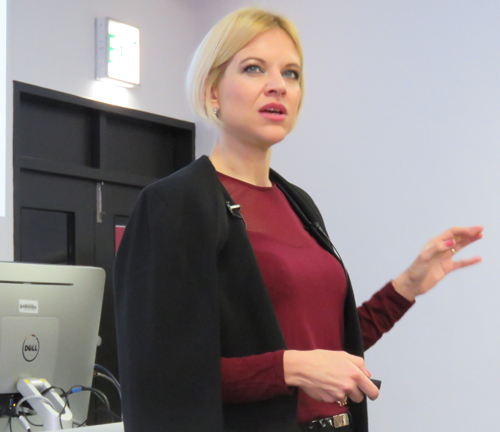 Dr Renata Scheoman addressing the audience on the importance of self-care. 
Dr Renata Schoeman, a psychiatrist and senior lecturer in Leadership at USB, delivered a Leader's Angle talk on Wednesday, 10 August about the importance of self-care.This USB MBA alumnus is a finalist for the Businesswomen's Association of South Africa's Businesswoman of the Year Award for 2016. The winner will be announced on 26 August.In her presentation, Dr Schoeman said self-care is important in order to "achieve equilibrium across one's personal and professional life".This balance holds the following benefits:Creates a sense of responsibility;Provides the opportunity to be a nurturer;Makes a connection to other living things;Helps us to relax and let go;Releases happy hormones;Helps us to live in the present moment;Reminds us of the cycle of life;Allows us to vent anger and aggression;Allows us to feel in control; andCreates a sense of achievement.Dr Schoeman's tips for balancing a busy life are:Try to stick to a routine.Declutter your life of things that doesn't give you joy or is not useful.One minute rule: If a task can be done under one minute, do it immediately; don't postpone it.15 minutes is enough: When you are waiting for 15 minutes, it is not too short to read an article, reply on emails or pack away the dishes.A full article about her talk, written by Amber Kriel, will be published in the next USBNet newsletter.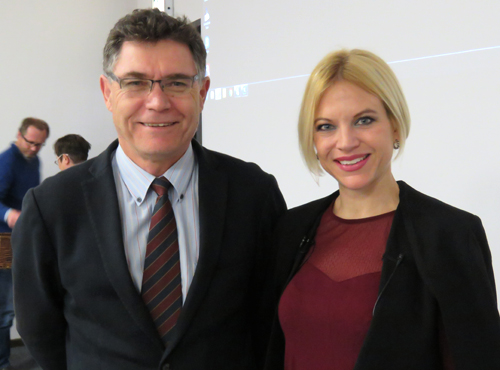 USB director Prof Piet Naudé pictured here with Dr Renata Schoeman. 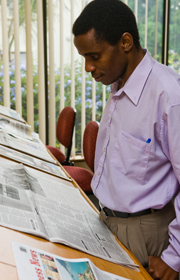 